«Советы родителям о художественно-эстетическом развитии дошкольников»- Знакомить детей с разными видами искусства путем созерцания картин в музеях, просмотра репродукций в компьютерном режиме, журналах, книгах, поездках;- Упражняйте в определении жанра живописи: пейзаж, натюрморт, портрет, сказочный, бытовой, анималистический;- Предоставляйте возможность самостоятельно изображать предметы, животных, деревья, транспорт, людей и т.п.;- Поддерживайте желание рисовать, лепить, заниматься аппликацией, конструировать, передавать свои впечатления в изображениях;- Взвешенно относитесь к выбору материалов изображения, побуждайте к основам рукоделия: вышивки, шитье, бисероплетение;- Поощряйте творчество ребенка, поддерживайте его инициативу;- Предоставляйте ребенку возможность слушать совершенные по форме, доступные для понимания сольные и хоровые произведения;- Поддерживайте желание слушать музыку, эмоционально откликаться на нее, передавать свои впечатления;- Взвешенно относитесь к выбору ребенком музыкальных произведений для прослушивания, предлагайте ему не только легкую, ритмичную взрослую музыку, но и классическую и детскую;- Упражняйте дошкольников в определении жанра музыкального произведения, названии инструмента, на котором он выполняется;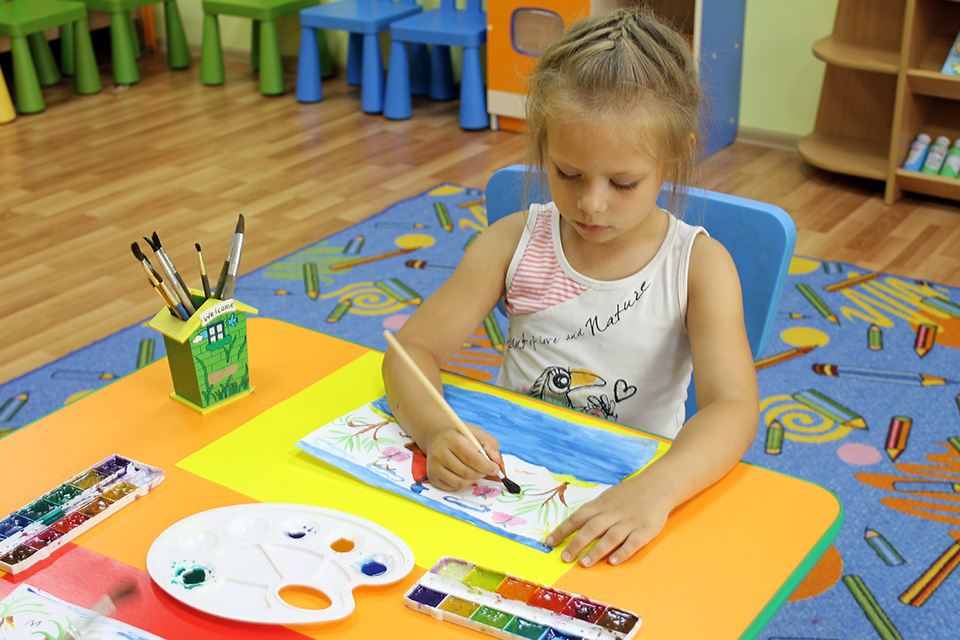 - Используйте музыку в аудио - и видеозаписях;- Организуйте просмотр доступных детям по содержанию оперных и балетных спектаклей, посещение концертов, музеев;- Научите ребенка различать «музыку природы» - пение птиц, звуки различных насекомых, шелест листьев и волн воды и т.д., сравнивать естественную музыку с созданными людьми мелодиями, находить в них общее и отличное;- Используйте высокохудожественную музыку с яркими образами, разными настроениями, под которую ребенок может по-разному воспроизводить ходьбу, бег, прыжки, движения танца и т.д.;- Развивайте вокальные данные дошкольника, его музыкальные и актерские способности, - упражняйте ребенка в умении петь громко, легко, правильно интонируя мелодию;- Вызывайте у дошкольника возвышенное, радостное самочувствие от пения;- Учите восприимчивости к эмоциональной реакции на музыкальное произведение;- Привлекайте ребенка к совместному пению;- Привлекайте к театрально-игровой деятельности;- Создайте театр дома: разыгрывайте элементарные жизненные ситуации с игрушками, инсценируйте знакомые литературные произведения, сказки, рассказы, стихи;- Обращайте внимание ребенка на осмысление содержания художественных произведений, особенности характеров и поведения разных персонажей;- Учите овладевать средствами эмоциональной выразительности, выражать чувства мимикой, жестами, интонацией, словами; упражняйте ребенка в этом направлении;- Поощряйте творчество ребенка, поддерживайте его инициативу, одобряйте удачное исполнение роли;- Посещайте вместе с детьми театры (кукольный, драматический, юного зрителя и др.).https://sad48.ru/o-detskom-sade/personal/vospitateli/1-starshaya-gruppa/731-2016-10-31-04-32-58